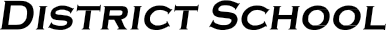 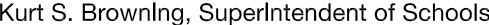 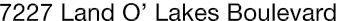 Finance Services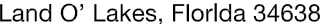 Joanne Millovitsch, Director of Finance813/ 794-2268	727/ 774-2268352/ 524-2268	Fax:  813/ 794-2266 e-mail:  jmillovi@pasco.k12.fl.usMEMORANDUMDate:	January 27, 2014To:	School Board MembersFrom:    Joanne Millovitsch, Director of Finance ServicesRe:	Attached Warrant List for the January 28, 2014Please review the current computerized list. These totals include computer generated, handwritten and cancelled checks.Warrant numbers 873811-873818…………………….........................................................................$212,639.89Amounts disbursed in Fund 2921 ...........................................................................................................212,639.89Confirmation of the approval of the January 28, 2014 warrants will be requested at the February 4, 2014 School Board meeting.